ГУБЕРНАТОР ЯРОСЛАВСКОЙ ОБЛАСТИУКАЗот 1 февраля 2024 г. N 23О СОЗДАНИИ МОЛОДЕЖНОГО ПРАВИТЕЛЬСТВА ЯРОСЛАВСКОЙ ОБЛАСТИВ целях вовлечения молодежи в процесс социально-экономического развития Ярославской области, создания целостной системы отбора, подготовки и приобщения социально активных молодых людей к управленческой деятельности, привлечения научного и творческого потенциала молодежи Ярославской области к решению задач, стоящих перед исполнительными органами государственной власти Ярославской области,ПОСТАНОВЛЯЮ:1. Создать совещательный орган при Правительстве Ярославской области - Молодежное Правительство Ярославской области.2. Утвердить прилагаемые:2.1. Положение о Молодежном Правительстве Ярославской области.2.2. Порядок формирования состава Молодежного Правительства Ярославской области.2.3. Состав конкурсной комиссии по формированию состава Молодежного Правительства Ярославской области.3. Признать утратившими силу постановление Губернатора области от 14.05.2001 N 311 "Об утверждении Регламента работы Молодежного Правительства Ярославской области" и указ Губернатора области от 08.08.2014 N 350 "О кадровой губернаторской программе "Молодежное Правительство Ярославской области" и признании утратившими силу отдельных нормативных правовых актов Губернатора области".4. Министерству спорта и молодежной политики Ярославской области организовать проведение конкурса по формированию состава Молодежного Правительства Ярославской области.5. Управлению массовых коммуникаций Правительства области обеспечить размещение информации о создании Молодежного Правительства Ярославской области в средствах массовой информации.6. Контроль за исполнением указа возложить на заместителя Председателя Правительства области, курирующего вопросы спорта и молодежной политики.7. Указ вступает в силу с момента подписания.Губернатор областиМ.Я.ЕВРАЕВУтвержденоуказомГубернатора областиот 01.02.2024 N 23ПОЛОЖЕНИЕО МОЛОДЕЖНОМ ПРАВИТЕЛЬСТВЕ ЯРОСЛАВСКОЙ ОБЛАСТИ1. Общие положения1.1. Настоящее Положение определяет статус и порядок деятельности Молодежного Правительства Ярославской области (далее - Молодежное Правительство).1.2. Молодежное Правительство является совещательным органом при Правительстве Ярославской области и функционирует на общественных началах.1.3. Молодежное Правительство осуществляет свою деятельность в соответствии с действующим законодательством Российской Федерации, законодательством Ярославской области, иными нормативными правовыми актами и настоящим Положением.1.4. Организационное и материально-техническое обеспечение деятельности Молодежного Правительства осуществляется министерством спорта и молодежной политики Ярославской области (далее - министерство).1.5. Методическое обеспечение деятельности Молодежного Правительства осуществляется министерством и управлением кадровой политики Правительства области.2. Цели и задачи Молодежного Правительства2.1. Целями Молодежного Правительства являются:- вовлечение молодежи в процесс социально-экономического развития Ярославской области, создание целостной системы отбора, подготовки и приобщения социально активной молодежи к управленческой деятельности, повышение их правовой и политической культуры;- привлечение научного и творческого потенциала молодежи Ярославской области к решению задач, стоящих перед исполнительными органами государственной власти Ярославской области;- участие молодежи в формировании концепции социально-экономического развития Ярославской области, внесение предложений по реализации планов социально-экономического развития Ярославской области и совершенствованию системы государственного управления в Ярославской области;- содействие в формировании кадрового резерва органов исполнительной власти Ярославской области.2.2. Для достижения указанных целей Молодежное Правительство решает следующие задачи:- обеспечение участия представителей молодежи Ярославской области в деятельности Правительства Ярославской области и органов исполнительной власти Ярославской области;- участие в обсуждении проектов нормативных правовых актов, разрабатываемых структурными подразделениями Правительства Ярославской области и органами исполнительной власти Ярославской области, с целью направления предложений, рекомендаций и мнений, касающихся проектов нормативных правовых актов Ярославской области;- содействие реализации основных направлений государственной молодежной политики, пропаганде ее целей и задач среди молодежи в Ярославской области;- разработка методических, информационных и иных материалов, способствующих повышению социальной активности молодых граждан Ярославской области;- разработка и реализация социально ориентированных авторских проектов, направленных на решение актуальных для Ярославской области проблем;- получение знаний и практических навыков в области государственного управления, изучение проблем государственного управления в различных сферах общественных отношений.3. Права и обязанности Молодежного Правительства3.1. Молодежное Правительство для осуществления возложенных на него задач имеет право:- участвовать в рассмотрении проектов нормативных правовых актов органов исполнительной власти Ярославской области;- организовывать совещания, круглые столы, консультации и иные мероприятия в рамках своей деятельности;- в установленном порядке вносить предложения в повестку дня совещаний органов исполнительной власти Ярославской области, готовить к совещаниям необходимые материалы;- вести переписку с органами исполнительной власти Ярославской области и иными организациями по вопросам компетенции Молодежного Правительства;- для осуществления своей деятельности в установленном порядке формировать экспертные и рабочие группы;- взаимодействовать с молодежными правительствами субъектов Российской Федерации и иными социально ориентированными некоммерческими организациями с целью обмена опытом и совершенствования технологий работы, получения экспертной оценки;- вносить предложения по вопросам совершенствования своей деятельности.3.2. Молодежное Правительство обязано:- соблюдать действующее законодательство Российской Федерации, законодательство Ярославской области и иные нормативные правовые акты, а также настоящее Положение;- информировать министерство и управление кадровой политики Правительства области о деятельности Молодежного Правительства не реже одного раза в квартал;- ежегодно представлять на заседании Правительства Ярославской области доклад по итогам своей деятельности;- представлять в установленном порядке заинтересованным органам исполнительной власти Ярославской области, организациям, гражданам информацию о своей деятельности.4. Формирование состава Молодежного Правительства4.1. Формирование персонального состава Молодежного Правительства осуществляется на конкурсной основе в соответствии с Порядком формирования состава Молодежного Правительства, утверждаемым указом Губернатора области, из числа граждан Российской Федерации в возрасте от 21 до 35 лет (включительно), проживающих и (или) обучающихся и (или) работающих на территории Ярославской области, на основании их личного заявления.4.2. Конкурс по формированию состава Молодежного Правительства проводится один раз в два года.4.3. Персональный состав Молодежного Правительства утверждается распоряжением Губернатора области на основании решения конкурсной комиссии по результатам конкурса по формированию состава Молодежного Правительства.4.4. Срок полномочий членов Молодежного Правительства составляет два года.4.5. Срок полномочий членов Молодежного Правительства начинается со дня утверждения состава Молодежного Правительства и прекращается в день утверждения нового состава Молодежного Правительства.4.6. Полномочия члена Молодежного Правительства прекращаются досрочно в случаях:- подачи письменного заявления члена Молодежного Правительства о сложении своих полномочий;- утраты гражданства Российской Федерации;- вступления в законную силу обвинительного приговора суда в отношении лица, являющегося членом Молодежного Правительства;- вступления в законную силу решения суда о признании недееспособным или ограниченно дееспособным лица, являющегося членом Молодежного Правительства;- систематического (более трех раз подряд) пропуска очередных заседаний Молодежного Правительства в соответствии с пунктом 5.6 раздела 5 настоящего Положения.4.7. Изменения в персональный состав Молодежного Правительства вносятся распоряжением Губернатора области.4.8. По завершении полномочий члену Молодежного Правительства выдается справка-характеристика с указанием сферы работы и результатов, достигнутых им за период действия состава Молодежного Правительства, членом которого он являлся.Справка-характеристика подписывается заместителем Председателя Правительства области, курирующим вопросы спорта и молодежной политики, в течение 3 рабочих дней с момента завершения полномочий члена Молодежного Правительства.В случае досрочного прекращения полномочий члена Молодежного Правительства в соответствии с пунктом 4.6 данного раздела настоящего Положения указанная справка-характеристика не выдается.5. Организация деятельности Молодежного Правительства5.1. Молодежное Правительство осуществляет свою деятельность в соответствии с планом работы, утверждаемым на заседании Молодежного Правительства при согласовании с министерством.5.1.1. Проект плана работы Молодежного Правительства (далее - проект плана) представляется в министерство в течение 30 календарных дней со дня утверждения персонального состава Молодежного Правительства очередного созыва.5.1.2. Министерство рассматривает проект плана в течение 7 календарных дней со дня его представления Молодежным Правительством и принимает одно из следующих решений:- о согласовании проекта плана;- об отказе в согласовании проекта плана и о возврате проекта плана Молодежному Правительству на доработку.Решение об отказе в согласовании проекта плана принимается при наличии в нем языковых ошибок.5.1.3. Решение, принятое министерством, оформляется официальным письмом и направляется Молодежному Правительству в течение 2 рабочих дней со дня принятия решения.5.1.4. В случае принятия министерством решения об отказе в согласовании проекта плана и о его возврате Молодежному Правительству на доработку Молодежное Правительство в течение 10 календарных дней со дня получения проекта плана вносит изменения в проект плана и повторно представляет его в министерство для рассмотрения в порядке, предусмотренном подпунктом 5.1.2 данного пункта.5.1.5. Молодежное Правительство в течение 7 календарных дней со дня поступления письма министерства о согласовании проекта плана утверждает план работы Молодежного Правительства.5.2. На первом заседании Молодежного Правительства из числа членов Молодежного Правительства, состав которого утвержден распоряжением Губернатора области, избираются председатель, заместитель председателя и секретарь Молодежного Правительства.5.3. Заседание Молодежного Правительства считается правомочным, если на нем присутствует не менее половины членов Молодежного Правительства.5.4. Заседания Молодежного Правительства ведет председатель, а при его отсутствии - заместитель председателя Молодежного Правительства.5.5. Очередные заседания Молодежного Правительства проводятся не реже одного раза в месяц. Внеочередные заседания проводятся по решению председателя Молодежного Правительства, а также по требованию не менее двух третей членов Молодежного Правительства, которое оформляется инициативным письмом на имя председателя Молодежного Правительства.5.6. Итоги заседания Молодежного Правительства оформляются протоколом, который подписывается председателем и секретарем Молодежного Правительства в течение 3 рабочих дней со дня проведения заседания.5.7. Решение Молодежного Правительства считается принятым, если за него проголосовало более половины членов состава Молодежного Правительства.5.8. Молодежное Правительство в течение 3 рабочих дней со дня подписания протокола направляет подписанный протокол на рассмотрение органам исполнительной власти Ярославской области, общественным объединениям и организациям Ярославской области, в полномочия которых входит решение вопросов, указанных в подписанном протоколе.5.9. Председатель Молодежного Правительства:- осуществляет организацию деятельности Молодежного Правительства;- координирует работу членов Молодежного Правительства, экспертных и рабочих групп, создаваемых Молодежным Правительством;- готовит для дальнейшего обсуждения план работы Молодежного Правительства;- созывает и проводит заседания Молодежного Правительства;- председательствует на заседаниях Молодежного Правительства;- формирует на основе предложений членов Молодежного Правительства повестку дня его очередного заседания;- дает поручения членам Молодежного Правительства и секретарю Молодежного Правительства;- подписывает решения Молодежного Правительства;- представляет Молодежное Правительство в органах государственной власти, органах местного самоуправления, иных органах, учреждениях и организациях;- отчитывается о деятельности Молодежного Правительства на заседаниях Правительства Ярославской области;- согласовывает повестки заседаний, план деятельности Молодежного Правительства с министерством.5.10. Заместитель председателя Молодежного Правительства:- исполняет обязанности председателя Молодежного Правительства в случае его отсутствия;- представляет Молодежное Правительство в органах исполнительной власти Ярославской области, органах местного самоуправления, иных органах, учреждениях и организациях.5.11. Секретарь Молодежного Правительства:- формирует проект повестки заседания Молодежного Правительства;- готовит протоколы заседаний Молодежного Правительства;- не менее чем за 5 календарных дней до дня проведения заседания Молодежного Правительства извещает членов Молодежного Правительства о дате и времени проведения и повестке заседания путем направления писем по электронной почте;- осуществляет информирование членов Молодежного Правительства о предстоящих заседаниях, встречах, совещаниях путем направления писем по электронной почте;- ведет документацию и документооборот.5.12. Члены Молодежного Правительства:- принимают личное участие в заседаниях Молодежного Правительства;- вносят предложения в план работы Молодежного Правительства;- разрабатывают и реализуют социально ориентированные проекты, направленные на решение актуальных для Ярославской области проблем;- выступают на заседании Молодежного Правительства и вносят предложения по обсуждаемым вопросам;- выполняют поручения председателя Молодежного Правительства;- письменно отчитываются о своей деятельности председателю Молодежного Правительства не реже одного раза в квартал.6. Взаимодействие Молодежного Правительства с ПравительствомЯрославской области и органами исполнительной властиЯрославской области6.1. Правительство Ярославской области и органы исполнительной власти Ярославской области содействуют созданию условий для наиболее полного использования Молодежным Правительством предоставленных ему прав и выполнения возложенных на него задач.6.2. Основными формами взаимодействия Молодежного Правительства с Правительством Ярославской области и органами исполнительной власти Ярославской области являются:- участие в конференциях, семинарах, совещаниях и других мероприятиях, проводимых органами исполнительной власти Ярославской области;- участие в деятельности рабочих групп при Правительстве Ярославской области и органах исполнительной власти Ярославской области;- участие в стажировках в Правительстве Ярославской области и органах исполнительной власти Ярославской области.6.3. Каждый орган исполнительной власти Ярославской области самостоятельно определяет куратора в Молодежном Правительстве из числа своих сотрудников.Решение о назначении сотрудника органа исполнительной власти Ярославской области куратором в Молодежном Правительстве оформляется приказом органа исполнительной власти Ярославской области.Копия приказа о назначении сотрудника органа исполнительной власти Ярославской области куратором в Молодежном Правительстве направляется в Молодежное Правительство посредством электронной почты в течение 2 рабочих дней с момента подписания такого приказа.6.4. Куратор Молодежного Правительства от органа исполнительной власти Ярославской области обеспечивает взаимодействие членов Молодежного Правительства со специалистами и руководителями соответствующего органа исполнительной власти Ярославской области.УтвержденуказомГубернатора областиот 01.02.2024 N 23ПОРЯДОКФОРМИРОВАНИЯ СОСТАВА МОЛОДЕЖНОГО ПРАВИТЕЛЬСТВАЯРОСЛАВСКОЙ ОБЛАСТИ1. Общие положения1.1. Порядок формирования состава Молодежного Правительства Ярославской области (далее - Порядок) определяет процедуру проведения конкурса по формированию состава Молодежного Правительства Ярославской области (далее - конкурс).1.2. Цель конкурса - формирование состава Молодежного Правительства Ярославской области (далее - Молодежное Правительство) для привлечения научного и творческого потенциала молодежи Ярославской области к решению управленческих задач по следующим отраслевым направлениям деятельности:- агропромышленный комплекс;- экономическое развитие;- социальные коммуникации и развитие некоммерческих организаций;- инвестиции и промышленность;- образование;- здравоохранение;- спорт;- молодежная политика;- социальная поддержка населения;- культура;- туризм;- цифровое развитие;- строительство;- лесное хозяйство и природопользование;- транспорт.1.3. При проведении конкурса его участникам гарантируется равенство прав.1.4. Обязанности по организации конкурса возлагаются на министерство спорта и молодежной политики Ярославской области (далее - министерство) в соответствии с Порядком.1.5. Состав Молодежного Правительства утверждается распоряжением Губернатора области.1.6. Объявление о проведении конкурса размещается на портале органов государственной власти Ярославской области в информационно-телекоммуникационной сети "Интернет".1.7. Прием документов для участия в конкурсе осуществляется с помощью автоматизированной информационной системы "Молодежь России".2. Условия и порядок проведения конкурса2.1. Участниками конкурса могут быть граждане Российской Федерации в возрасте от 21 до 35 лет (включительно), проживающие и (или) обучающиеся и (или) работающие на территории Ярославской области.2.2. Датой начала конкурса считается день опубликования объявления о проведении конкурса на портале органов государственной власти Ярославской области в информационно-телекоммуникационной сети "Интернет".Объявление о проведении конкурса должно содержать следующую информацию:- дата размещения объявления на портале органов государственной власти Ярославской области в информационно-телекоммуникационной сети "Интернет";- сроки проведения конкурса и его этапов;- требования к участникам конкурса;- перечень необходимых документов.2.3. Для участия в конкурсе в срок, указанный в объявлении о проведении конкурса и составляющий 30 календарных дней, участникам конкурса необходимо представить в автоматизированную информационную систему "Молодежь России" следующие основные документы на русском языке:- анкета участника конкурса по форме согласно приложению 1 к Порядку с указанием не более 3 отраслевых направлений, в которых участник конкурса хотел бы развиваться;- портфолио участника конкурса по форме согласно приложению 2 к Порядку, содержащее краткую информацию о деятельности и основных достижениях участника конкурса;- копия паспорта гражданина Российской Федерации;- копии документов об образовании;- справка с места учебы и (или) работы;- справка об отсутствии судимости;- эссе на тему "Мой вклад в развитие Ярославской области".2.4. Участник конкурса имеет право представить в автоматизированную информационную систему "Молодежь России" следующие дополнительные документы (при наличии) на русском языке:- документ, подтверждающий участие или членство в молодежном общественном объединении;- рекомендательные письма с места учебы и (или) работы участника конкурса;- почетные грамоты, дипломы или иные награды;- иные документы, позволяющие подтвердить способности и опыт участника конкурса.2.5. Несвоевременно поданными считаются документы, поступившие в автоматизированную информационную систему "Молодежь России" после окончания срока приема документов, установленного в объявлении.Несвоевременная подача документов считается нарушением условий конкурса и является основанием для отказа в допуске к участию в конкурсе.2.6. Для рассмотрения и проверки представленных документов участников конкурса, а также для подведения итогов конкурса образуется комиссия по проведению конкурса (далее - конкурсная комиссия).Состав конкурсной комиссии формируется из представителей органов исполнительной власти Ярославской области.Персональный состав конкурсной комиссии утверждается указом Губернатора области.Конкурсная комиссия состоит из председателя, секретаря и членов конкурсной комиссии.2.7. Министерство в течение 5 рабочих дней после окончания срока приема документов, необходимых для участия в конкурсе, информирует участников конкурса о допуске к участию в конкурсе либо об отказе в допуске к участию в конкурсе (с указанием причин отказа) посредством размещения информации на официальном сайте министерства на портале органов государственной власти Ярославской области в информационно-телекоммуникационной сети "Интернет".2.8. Министерство в течение 2 рабочих дней с момента истечения срока информирования участников конкурса о допуске к участию в конкурсе либо об отказе в допуске к участию в конкурсе передает документы участников конкурса, допущенных к участию в конкурсе, на рассмотрение в конкурсную комиссию.2.9. Основаниями для отказа в допуске к участию в конкурсе являются:- несоответствие представленных документов требованиям, установленным пунктом 2.3 данного раздела Порядка, или непредставление (представление не в полном объеме) указанных документов;- несоответствие требованиям к участникам конкурса, установленным пунктом 2.1 данного раздела Порядка;- недостоверность представленной информации;- несоблюдение срока представления документов, необходимых для участия в конкурсе.2.10. Конкурс проводится в два этапа:2.10.1. Заочный этап. Конкурсная комиссия проводит оценку документов участников конкурса, поданных министерством в конкурсную комиссию в соответствии с пунктом 2.8 данного раздела Порядка, и отбирает не более пяти кандидатов на каждое отраслевое направление, указанное в пункте 1.2 раздела 1 Порядка.Оценка документов на заочном этапе конкурса проводится конкурсной комиссией в соответствии с критериями оценки эссе на тему "Мой вклад в развитие Ярославской области" и критериями оценки документов участника конкурса, направленных на конкурс (анкета и портфолио), предусмотренными пунктом 2.12 данного раздела Порядка, в течение 5 рабочих дней со дня передачи министерством таких документов.При оценивании эссе на тему "Мой вклад в развитие Ярославской области" и документов участника конкурса, направленных на конкурс (анкета и портфолио), на заочном этапе используется 5-балльная система. По каждому критерию оценки членами конкурсной комиссии выставляются баллы от 0 до 5 (включительно). Победители определяются путем суммирования баллов. Максимальное количество баллов - 20.Участники конкурса, набравшие наибольшее количество баллов, являются победителями заочного этапа.В случае указания участником конкурса в анкете участника конкурса нескольких предпочитаемых отраслевых направлений он считается победителем по тому предпочитаемому направлению, в котором он набрал наибольшее количество баллов относительно других участников конкурса по данному предпочитаемому направлению.Результаты заочного этапа конкурса указываются в объявлении о результатах заочного этапа конкурса, которое в течение 5 рабочих дней со дня проведения конкурсной комиссии оценки документов размещается на официальном сайте министерства на портале органов государственной власти Ярославской области в информационно-телекоммуникационной сети "Интернет".2.10.2. Очный этап. Конкурсная комиссия проводит собеседования с участниками конкурса, прошедшими заочный этап в соответствии с подпунктом 2.10.1 данного пункта Порядка, для оценки личных и профессиональных качеств участников конкурса.При оценивании участников конкурса на очном этапе используется 10-балльная система. По каждому критерию оценки членами конкурсной комиссии выставляются баллы от 0 до 10 (включительно). Победители определяются путем суммирования баллов. Максимальное количество баллов - 50.Оценка личных и профессиональных качеств участников конкурса проводится конкурсной комиссией в соответствии с критериями оценки личных и профессиональных качеств, предусмотренными пунктом 2.13 данного раздела Порядка, в течение 10 рабочих дней со дня объявления результатов заочного этапа конкурса.Участники конкурса, набравшие по итогам очного этапа наибольшее количество баллов, являются победителями очного этапа.По каждому из отраслевых направлений, указанных в пункте 1.2 раздела 1 Порядка, отбирается один победитель для включения в состав Молодежного Правительства.2.10.2.1. Приглашение участника конкурса на очный этап осуществляется путем направления министерством уведомления с указанием места, времени и даты проведения очного этапа на адрес электронной почты участника конкурса, указанный в анкете участника конкурса, не позднее чем за 3 рабочих дня до даты его проведения.2.10.2.2. В случае неявки участника конкурса на очный этап участник конкурса не проходит очный этап.2.11. Итоговое количество членов Молодежного Правительства определяется по итогам заочного и очного этапов конкурса.2.12. Критерии оценки эссе на тему "Мой вклад в развитие Ярославской области":Критерии оценки документов участника конкурса, направленных на конкурс (анкета и портфолио):Победители заочного этапа принимают участие в очном этапе в соответствии с подпунктом 2.10.2 пункта 2.10 данного раздела Порядка.При равенстве сумм итоговых баллов по результатам оценки участников заочного этапа конкурсная комиссия проводит голосование, по итогам которого выбирает победителей заочного этапа.При равенстве голосов голос председателя конкурсной комиссии является решающим.2.13. Критерии оценки личных и профессиональных качеств участников конкурса:Победителем очного этапа является участник конкурса, набравший наибольшее количество баллов путем суммирования баллов.При равенстве сумм итоговых баллов по результатам оценки участников очного этапа конкурсная комиссия проводит голосование, по итогам которого выбирает победителей очного этапа.При равенстве голосов голос председателя конкурсной комиссии является решающим.2.14. Итоговое решение конкурсной комиссии о кандидатах для включения в состав Молодежного Правительства оформляется протоколом, который подписывает председатель конкурсной комиссии.3. Подведение итогов конкурса3.1. В течение 5 рабочих дней со дня окончания конкурса конкурсная комиссия направляет в министерство список кандидатов в члены Молодежного Правительства для подготовки проекта распоряжения Губернатора области об утверждении состава Молодежного Правительства.3.2. Распоряжение Губернатора области об утверждении состава Молодежного Правительства принимается в течение 2 месяцев со дня поступления в министерство списка кандидатов в члены Молодежного Правительства.3.3. Информация о победителях конкурса размещается на портале органов государственной власти Ярославской области в информационно-телекоммуникационной сети "Интернет" в течение 3 рабочих дней с момента принятия распоряжения Губернатора области об утверждении состава Молодежного Правительства.Приложение 1к ПорядкуФормаАНКЕТАучастника конкурса по формированию состава МолодежногоПравительства Ярославской области1. Фамилия, имя, отчество.2. Возраст.3. Ссылка на социальные сети ("Вконтакте", "Телеграм").4. Место жительства.5. Место учебы (полное наименование учебного заведения, курс)/место работы (полное наименование, должность, стаж).6. Желаемое отраслевое направление работы в Молодежном Правительстве Ярославской области (указывается основное отраслевое направление и не более двух дополнительных отраслевых направлений).7. Почему Вас привлекает работа именно в этих отраслевых направлениях (до 700 символов)?8. Опишите Ваш опыт деятельности в рамках выбранных направлений (до 700 символов).9. Какие проблемы Вы считаете наиболее актуальными в рамках выбранных отраслевых направлений (не более двух, с аргументацией, до 1000 символов)?10. Опишите первые пять шагов по решению этих проблем, которые Вы предпримете в качестве молодежного министра (до 700 символов).11. Опишите не менее трех управленческих решений, которые, на Ваш взгляд, стали наиболее успешными в регионе, в рамках выбранных отраслевых направлений (до 1000 символов).12. В каких межрегиональных и всероссийских мероприятиях Вы как член Молодежного Правительства Ярославской области хотели бы принять участие (до 500 символов)?13. Какие авторские инициативы могло бы предложить Молодежное Правительство Ярославской области для реализации их в регионе (до 500 символов)?Приложение 2к ПорядкуФорма                                 ПОРТФОЛИО                 участника конкурса по формированию состава               Молодежного Правительства Ярославской области         __________________________________________________________         (фамилия, имя, отчество участника конкурса, дата рождения)Образование:Опыт работы/общественной деятельности:Дополнительные навыки и личные качества:Достижения/награды/победы:УтвержденуказомГубернатора областиот 01.02.2024 N 23СОСТАВКОНКУРСНОЙ КОМИССИИ ПО ФОРМИРОВАНИЮ СОСТАВА МОЛОДЕЖНОГОПРАВИТЕЛЬСТВА ЯРОСЛАВСКОЙ ОБЛАСТИ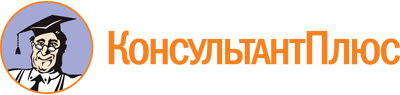 Указ Губернатора ЯО от 01.02.2024 N 23
"О создании Молодежного Правительства Ярославской области"
(вместе с "Положением о Молодежном Правительстве Ярославской области", "Порядком формирования состава Молодежного Правительства Ярославской области")Документ предоставлен КонсультантПлюс

www.consultant.ru

Дата сохранения: 16.06.2024
 Nп/пНаименование критерияБаллыБаллыБаллыNп/пНаименование критерия035123451Тема эссе раскрыта, эссе содержит обоснованный аргументированный ответ на вопросне соответствуетсоответствует частично (позиция автора аргументирована 1 - 2 примерами)соответствует в полной мере (позиция автора аргументирована 3 примерами и более)2В эссе содержится и проявляется личностная и (или) гражданская позиция авторане соответствуетсоответствует частично (содержится личностная позиция автора)соответствует в полной мере (содержится личностная и гражданская позиция автора)3В эссе отражен личный вклад участника конкурса в развитие регионане соответствуетсоответствует частично (личный вклад подтверждается 1 - 2 примерами)соответствует в полной мере (личный вклад подтверждается 3 примерами и более)4Грамотность письменной речидопущено 5 языковых ошибок и болеедопущены 1 - 4 языковые ошибкиязыковые ошибки отсутствуютNп/пНаименование критерияБаллыБаллыБаллыNп/пНаименование критерия035123451Отражены инициативы и предложения по развитию регионанет предложений и инициативописана одна предлагаемая инициативапредложено несколько инициатив2Реалистичность и реализуемость управленческих решений, предлагаемых участником конкурсанереалистичны и не реализуемыреалистичны, но не реализуемы в условиях регионареалистичны и полностью реализуемы в условиях региона3Отражение новизны подходов и инициатив, предлагаемых участником конкурсане отраженаотражена в достаточной мере (приведены 1 - 2 примера подхода)отражена в полной мере (приведены 3 примера подхода и более)4Уровень профессиональных навыков и компетенций, заявленных в портфолионе отраженыотражены частично (уровень профессиональных навыков и компетенций частично совпадает с уровнем профессиональных навыков и компетенций, указанных в портфолио)отражены в полной мере (уровень профессиональных навыков и компетенций полностью совпадает с уровнем профессиональных навыков и компетенций, указанных в портфолио)Nп/пНаименование критерияБаллыБаллыБаллыNп/пНаименование критерия0510123451Коммуникации: владение техниками и приемами общения (слушания, аргументации, убеждения)не владеетвладеет в достаточной мере (владеет чистой и грамотной речью)владеет в полной мере (владеет чистой и грамотной речью, а также имеет навыки аргументации)2Практико-ориентированная обоснованность сужденийне обосновываетобосновывает больше теоретически, чем практическиобосновывает практически, предлагает практические решения3Владение теоретическими и практическими знаниями, соответствующими направлениям деятельности Молодежного Правительстване владеетвладеет в достаточной мере (проявлены навыки анализа и планирования)владеет в полной мере (проявлены навыки анализа и планирования, а также имеется опыт организаторской деятельности, управления командами)4Навыки публичных выступленийне владеетвладеет в достаточной мере (проявлено умение убеждать собеседника, ораторское мастерство)владеет в полной мере (проявлено умение убеждать собеседника, ораторское мастерство, публичное выступление имеет целостную и логичную структуру)5Навык управления эмоциями и стрессомне владеетвладеет в достаточной мере (проявлены оперативность и адекватность реакции на стресс)владеет в полной мере (проявлены оперативность и адекватность реакции на стресс, а также контроль вербальных и невербальных проявлений волнения)Уровень образованияНаименование учреждения, специальности и год окончания, научное звание и степень (при наличии)Сведения о трудовой деятельностиСведения об общественной деятельностиДеятельность в рамках занимаемых должностейПрофессиональные навыкиДаргель Вера Викторовна- заместитель Председателя Правительства области, председатель комиссииСтанишевская Ольга Валерьевна- заместитель министра - начальник отдела реализации молодежной политики министерства спорта и молодежной политики Ярославской области, секретарь комиссииЧлены комиссии:Аминов Дмитрий Владимирович- министр экономического развития Ярославской областиАртюшина Анастасия Александровна- начальник управления кадровой политики Правительства областиБаланцев Александр Сергеевич- заместитель министра строительства Ярославской областиБаснукаев Мурат Илесович- министр транспорта Ярославской областиБиочино Надежда Львовна- министр труда и социальной поддержки населения Ярославской областиБорушков Дмитрий Александрович- первый заместитель руководителя администрации Губернатора областиВасильева Марина Владимировна- министр культуры Ярославской областиГабуева Ольга Хаджимуратовна- министр туризма Ярославской областиКоролев Александр Анатольевич- министр цифрового развития Ярославской областиЛобода Ирина Валентиновна- министр образования Ярославской областиЛуганский Сергей Викториевич- министр здравоохранения Ярославской областиОльхов Александр Эдуардович- заместитель министра инвестиций и промышленности Ярославской областиПеньков Дмитрий Владимирович- министр лесного хозяйства и природопользования Ярославской области - главный государственный лесной инспектор Ярославской области - главный государственный инспектор Ярославской области в области охраны окружающей среды - государственный охотничий инспектор Ярославской областиСалтыков Денис Александрович- заместитель министра спорта и молодежной политики Ярославской областиЮнусов Дмитрий Рафаэлевич- министр социальных коммуникаций и развития некоммерческих организаций Ярославской области